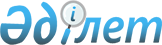 Об утверждении Положения о государственном учреждении "Отдел культуры и развития языков акимата Карасуского района"Постановление акимата Карасуского района Костанайской области от 22 февраля 2024 года № 68
      В соответствии статьи 31 Закона Республики Казахстан "О местном государственном управлении и самоуправлении в Республике Казахстан", постановлением Правительства Республики Казахстан от 1 сентября 2021 года № 590 "О некоторых вопросах организации деятельности государственных органов и их структурных подразделений" акимат Карасуского района ПОСТАНОВЛЯЕТ:
      1. Утвердить прилагаемое Положение о государственном учреждении "Отдел культуры и развития языков акимата Карасуского района".
      2. Государственному учреждению "Отдел культуры и развития языков акимата Карасуского района" в установленном законодательством Республики Казахстан порядке обеспечить:
      1) государственную регистрацию вышеуказанного положения в органах юстиции;
      2) в течение пяти рабочих дней со дня подписания настоящего постановления направление его копии в электронном виде на казахском и русском языках в филиал республиканского государственного предприятия на праве хозяйственного ведения "Институт законодательства и правовой информации Республики Казахстан" Министерства юстиции Республики Казахстан по Костанайской области для официального опубликования и включения в Эталонный контрольный банк нормативных правовых актов Республики Казахстан;
      3) размещение настоящего постановления на интернет-ресурсе акимата Карасуского района после его официального опубликования.
      3. Контроль за исполнением настоящего постановления возложить на курирующего заместителя акима Карасуского района.
      4. Настоящее постановление вводится в действие со дня его первого официального опубликования. Положение о государственном учреждении "Отдел культуры и развития языков акимата Карасуского района" Глава 1. Общее положение
      1. Государственное учреждение "Отдел культуры и развития языков, акимата Карасуского района" (далее – Отдел) является государственным органом Республики Казахстан, осуществляющим руководство в сфере культуры и развития языков.
      2. Государственное учреждение "Отдел культуры и развития языков акимата Карасуского района" имеет подведомственные организации:
      1) государственное учреждение "Карасуская централизованная библиотечная система отдела культуры и развития языков акимата Карасуского района".
      2) государственное коммунальное казенное предприятие "Районный Дом культуры "Достык" отдела культуры и развития языков акимата Карасуского района".
      3) коммунальное государственное учреждение "Центр обучения языковакимата Карасуского района".
      3. Отдел осуществляет свою деятельность в соответствии с Конституцией и законами Республики Казахстан, актами Президента и Правительства Республики Казахстан, иными нормативными правовыми актами, а также настоящим Положением.
      4. Отдел является юридическим лицом в организационно-правовой форме государственного учреждения, имеет печать с изображением Государственного Герба Республики Казахстан и штамп со своим наименованием на государственном языке, бланки установленного образца, в соответствии с Правилами документирования, управления документацией и использования систем электронного документооборота в государственных и негосударственных организациях, утвержденными постановлением Правительства Республики Казахстан от 25 августа 2023 года № 236.
      5. Отдел вступает в гражданско-правовые отношения от собственного имени.
      6. Отдел имеет право выступать стороной гражданско-правовых отношений от имени государства, если оно уполномочено на это в соответствии с законодательством Республики Казахстан.
      7. Отдел по вопросам своей компетенции в установленном законодательством порядке принимает решения, оформляемые приказами руководителя отдела культуры и развития языков и другими актами, предусмотренными законодательством Республики Казахстан.
      8. Структура и лимит штатной численности Отдела утверждаются в соответствии с трудовым законодательством Республики Казахстан.
      9. Местонахождение юридического лица: 111000, Республика Казахстан, Костанайская область, Карасуский район, село Карасу, улица А. Исакова 68.
      10. Настоящее положение является учредительным документом Отдела.
      11. Финансирование деятельности Отдела осуществляется за счет средств местного бюджета.
      12. Если Отделу законодательными актами предоставлено право осуществлять приносящую доходы деятельность, то полученные доходы направляются в государственный бюджет, если иное не установлено законодательством Республики Казахстан.
      13. Отделу запрещается вступать в договорные отношения с субъектами предпринимательства на предмет выполнения обязанностей, являющихся полномочиями отдела культуры и развития языков. Глава 2. Задачи и полномочия государственного органа
      14. Задачи:
      1) обеспечение, реализация государственной политики в области культуры, развития языков в соответствии с Законами Республики Казахстан, актами и поручениями Президента, Правительства Республики Казахстан, относящимися к компетенции отдела культуры и развития языков;
      2) координация деятельности подведомственных организаций по вопросам реализации государственной политики культуры и развития языков, взаимодействие по вопросам, касающимся решения проблем отрасли;
      3) осуществление пропаганды культуры и развития языков;
      4) поддержка и стимулирование культуры и развития языков;
      5) создание и укрепление материально-технической базы культуры и развития языков, развитие их инфраструктуры;
      6) предметом деятельности государственного учреждения "Отдел культуры и развития языков акимата Карасуского района" является осуществление функций местного государственного управления в области культуры и развития языков на территории Карасуского района, создание условий для сохранения и развития культуры всех народов, проживающих на территории района; содействие в реализации гражданами прав на свободу творчества, культурную деятельность, удовлетворение духовных потребностей; содействие развитию сферы досуга, обеспечению разнообразия культурно-досуговой деятельности различных слоев населения, осуществление деятельности по сохранению и использованию историко-культурного наследия; реализация законодательства Республики Казахстан о языках на территории района, информирование населения через средства массовой информации о реализации государственного языка.
      15. Полномочия:
      1) права:
      осуществлять свою деятельность во взаимодействии с другими органами исполнительной власти;
      запрашивать от государственных органов и должностных лиц, иных организаций и граждан информацию, необходимую для выполнения своих функций, привлекать работников государственных органов и иных организаций к участию в подготовке вопросов, относящихся к компетенции отдела культуры и развития языков;
      оказывать организационно-методическую, информационную и иную помощь организациям района, в ведении которых находятся вопросы в сфере культуры, развития языков, и иные вопросы, входящие в компетенцию отдела культуры и развития языков;
      заключать договоры с юридическими лицами и гражданами, приобретать имущественные и личные неимущественные права, быть истцом и ответчиком в суде.
      2) обязанности:
      соблюдение норм действующего законодательства Республики Казахстан;
      качественное и своевременное исполнение актов и поручений Президента, Правительства Республики Казахстан и иных центральных исполнительных органов, а также акима и акимата области и района;
      взаимодействие с государственными органами, иными организациями по вопросам реализации Законов Республики Казахстан "О культуре", "О языках" и иных нормативных правовых актов;
      дача юридическим и физическим лицам разъяснений по вопросам, отнесенным к компетенции Отдела;
      разработка предложений по формированию бюджета на содержание учреждений и предприятий культуры;
      разработка и реализация предложений по повышению эффективности проводимой государственной политики в сфере культуры и развития языков;
      подготовка информационно-аналитических материалов и документов по вопросам, относящимся к компетенции государственного органа;
      осуществлять контроль за эффективностью использования и сохранностью имущества подведомственных организаций;
      вносить предложения по проектам нормативно–правовых актов, принимаемых акимом и акиматом района по вопросам компетенции государственного учреждения;
      иные обязанности, предусмотренные законодательством Республики Казахстан.
      16. Функции государственного органа:
      Основными функциями государственного учреждения "Отдел культуры и развития языков акимата Карасуского района" являются:
      1) в пределах своей компетенции осуществляет выполнение Законов Республики Казахстан "О культуре", "О языках" и иных нормативных правовых актов;
      2) вносит предложения в местный исполнительный орган района по созданию, реорганизации, ликвидации государственных организаций культуры и развития языков района в установленном законодательством Республики Казахстан порядке;
      3) поддерживает и координирует деятельность подведомственных организаций культуры и развития языков района по развитию культурно-досуговой, библиотечной деятельности и развития языков, оказывает методическую и консультативную помощь;
      4) проводит аттестацию государственных организаций культуры района;
      5) осуществляет проведение социально – значимых, зрелищных культурно-массовых мероприятий на уровне района в области культуры;
      6) организует проведение мероприятий, направленных на развитие государственного и других языков;
      7) организует работу по выявлению, учету, охране и использованию, мониторингу состояния объектов историко-культурного наследия в пределах компетенции Отдела;
      8) в пределах своей компетенции осуществляет управление коммунальной собственностью в области культуры;
      9) организует учет мнения населения соответствующей территории при наименовании, переименовании административно-территориальных единиц, составных частей населенных пунктов, а также уточнении и изменении транскрипции их наименований в порядке, определяемом Правительством Республики Казахстан;
      10) проводит разъяснительные работы по недопущению дискриминации граждан по языковому принципу;
      11) осуществляет иные функции в рамках установленной законодательством Республики Казахстан компетенции в сферах культуры и развития языков. Глава 3. Статус, полномочия первого руководителя государственного органа, коллегиальных органов (при наличии)
      17. Руководство Отделом осуществляется руководителем, который несет персональную ответственность за выполнение возложенных на Отдел задач и осуществление им своих полномочий.
      18. Руководитель Отдела назначается на должность и освобождается от должности в соответствии с трудовым законодательством Республики Казахстан.
      19. Руководитель отдела культуры и развития языков не имеет заместителей.
      20. Полномочия руководителя Отдела:
      1) представляет Отдел в государственных органах и организациях;
      2) принимает меры, направленные на противодействие коррупции в Отделе, несет персональную ответственность за непринятие мер по противодействию коррупции;
      3) организует и руководит работой Отдела и несет персональную ответственность за выполнение возложенных задач и функций;
      4) издает приказы только в пределах компетенции, установленной настоящим Положением;
      5) подписывает служебную документацию;
      6) в установленном законодательством порядке назначает и освобождает, налагает дисциплинарные взыскания и применяет меры поощрения на сотрудников Отдела;
      7) осуществляет личный прием физических лиц и представителей юридических лиц;
      8) контролирует исполнение в Отделе законодательства Республики Казахстан о государственной службе;
      9) осуществляет иные функции, возложенные на него законодательством Республики Казахстан, настоящим положением.
      Исполнение полномочий руководителя Отдела в период его отсутствия осуществляется лицом, его замещающим, в соответствии с действующим законодательством.
      21. Режим работы Отдела устанавливается в соответствии с трудовым законодательством Республики Казахстан. Глава 4. Имущество государственного органа
      22. Отдел может иметь на праве оперативного управления обособленное имущество в случаях, предусмотренных законодательством.
      Имущество Отдела формируется за счет имущества, переданного ему собственником, а также имущества (включая денежные доходы), приобретенного в результате собственной деятельности и иных источников, не запрещенных законодательством Республики Казахстан.
      23. Имущество, закрепленное за Отделом, относится к коммунальной собственности.
      24. Отдел вправе самостоятельно отчуждать или иным способом распоряжаться закрепленным за ним имуществом и имуществом, приобретенным за счет средств, выданных ему по плану финансирования, если иное не установлено законодательством. Глава 5. Реорганизация и упразднение государственного органа
      25. Реорганизация и упразднение Отдела осуществляются в соответствии с законодательством Республики Казахстан.
					© 2012. РГП на ПХВ «Институт законодательства и правовой информации Республики Казахстан» Министерства юстиции Республики Казахстан
				
      Аким района 

В. Радченко
Утвержденопостановлением акиматаКарасуского районаот 22 февраля 2024 года№ 68